Резюме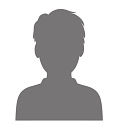 ФИО: Дата рождения:(число/месяц/год) Адрес проживания: (город, улица, дом, квартира)Телефон: E-mail: Цель: получение работы… (указываете должность, на которую претендуете)Ожидаемый уровень заработной платы:от   … Профессиональная деятельность:… (сфера деятельности):- …(достижение);- …(достижение);Опыт работы:… (месяц, год) – … (месяц, год) - …(указываете должность), … (наименование компании), …(сфера деятельности компании), …(город месторасположения компании)Образование:… (полное название учебного заведения, факультет, специальность)… (присвоенная квалификация - указываете по желанию)… (награды)Дополнительное образование: … (месяц/год начала – месяц/год окончания)  … (название курсов, семинаров, тренингов, стажировок)Профессиональные навыки:… (степень владения ПК: новичок,  опытный пользователь, системный; программы, с которыми работали) … (знание иностранных языков: название языка, уровень знания)Личные качества:… (5-10 штук)Дополнительная информация (указывается по мере необходимости):- …(семейное положение, наличие детей);- … (наличие водительского удостоверения, собственного автомобиля);- … (готовность к командировкам);- … (наличие загранпаспорта);- … (готовность к ненормированному рабочему дню);- … (отношение к переезду в другой город);- … (наличие вредных привычек - лучше указывать, если они отсутствуют: вредных привычек не имею);- … (хобби);- … (наличие рекомендаций).